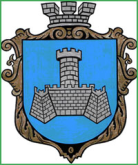 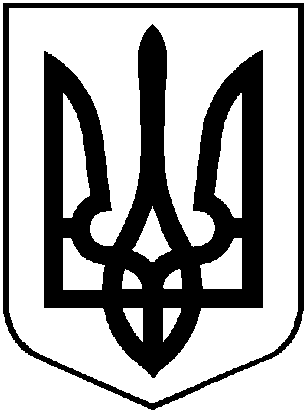 УКРАЇНАХМІЛЬНИЦЬКА МІСЬКА РАДАВІННИЦЬКОЇ ОБЛАСТІВиконавчий комітетР І Ш Е Н Н Я   від  ____________ 2018 року                                                                  № ______ Про погодження  розміщення будівельних матеріалів на загальноміській території  в місті Хмільнику     Розглянувши заяви  гр. Корнієнко Т.Д.,  гр. Ставського А.С., гр. Нестерчука П.М. та гр. Тютюнника В.М.,  відповідно до Закону України «Про благоустрій населених пунктів», пункту 5.3.6 «Правил благоустрою території міста Хмільника»,  затверджених  рішенням  45 сесії 5 скликання  від 26.02.2009р., керуючись ст. 30, 59 Закону України «Про місцеве самоврядування в Україні», виконком міської радиВ И Р І Ш И В :Погодити громадянам  Корнієнко Т.Д. (вул. Б.Хмельницького, 7), Ставському А.С. (вул. Ринкова, 17), Нестерчук П.М. (вул. Старосидориська, 50) та Тютюннику В.М. (вул. Ринкова, 15) тимчасове розміщення на загальноміській території у місті Хмільнику будівельних матеріалів строком до 31.08.2018 року.Попередити Корнієнко Т.Д., Ставського А.С., Нестерчука П.М. та Тютюнника В.М.  про забезпечення дотримання вимог Правил благоустрою території міста Хмільника.Контроль за виконанням цього рішення покласти на заступника міського голови з питань діяльності виконавчих органів міської ради Загіку В.М.Міський голова                                                                                С .Б. Редчик